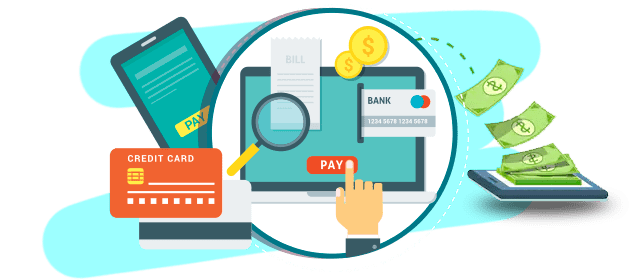 Month  / Year :<MONTH> <YEAR>DateBill DueAmount DueAmount PaidNotesmm/dd/yyyyMortgage1,497.001,497.00Check No.: 846765416mm/dd/yyyyCar Loan265.50265.50Auto-Paymm/dd/yyyyLife Insurance42.10Total AmountTotal Amount1,804.601,762.50